Publicado en Barcelona el 22/07/2020 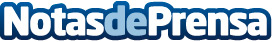 Emagister se une a Majorel y GSS Grupo Covisian para lanzar un producto único en el mercado de la formaciónFusionan nuevas tecnologías para dar respuesta a las necesidades del sectorDatos de contacto:Emagister900 49 48 39Nota de prensa publicada en: https://www.notasdeprensa.es/emagister-se-une-a-majorel-y-gss-grupo Categorias: Nacional Telecomunicaciones Educación Comunicación Marketing E-Commerce http://www.notasdeprensa.es